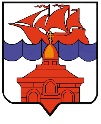 РОССИЙСКАЯ ФЕДЕРАЦИЯКРАСНОЯРСКИЙ КРАЙТАЙМЫРСКИЙ ДОЛГАНО-НЕНЕЦКИЙ МУНИЦИПАЛЬНЫЙ РАЙОНАДМИНИСТРАЦИЯ СЕЛЬСКОГО ПОСЕЛЕНИЯ ХАТАНГАПОСТАНОВЛЕНИЕ 04.06.2020 г.     									         № 087 – П Об открытии на водных объектахсельского     поселения     Хатанганавигационного положениядля маломерных судовВ соответствии со статьей 27 Федерального закона от 03.06.2006 г. № 74-ФЗ «Водный кодекс Российской Федерации», руководствуясь Федеральным законом Российской Федерации от 06.10.2003 г. № 131-ФЗ «Об общих принципах организации местного самоуправления в Российской Федерации», пунктами 23, 27 части 1 статьи 7 Устава сельского поселения Хатанга,ПОСТАНОВЛЯЮ:Установить в 2020 году на водоемах сельского поселения Хатанга следующие сроки открытия навигации для маломерных судов с учетом метеорологических особенностей районов плавания и сроков окончания ледохода:- на реках Котуй, Хета и реке Хатанга до п. Жданиха с 05.06.2020 года.Рекомендовать Федеральному казенному учреждению «Центр государственной инспекции по маломерным судам МЧС России по Красноярскому краю» (ГИМС), осуществлять контроль за соблюдением владельцами маломерных судов установленных сроков начала навигации силами инспекторского состава участка ГИМС.Опубликовать Постановление в информационном бюллетене Хатангского сельского Совета депутатов и администрации сельского поселения Хатанга и на официальном сайте органов местного самоуправления сельского поселения Хатанга www.hatanga24.ru.Контроль за исполнением настоящего Постановления возложить на заместителя Главы сельского поселения Хатанга Скрипкина А.С.Постановление вступает в силу с момента подписания.Глава сельского поселения Хатанга 						   С.В. Батурин 